Experience Certificate for Computer TeacherTo Whom This May ConcernThis is to certify that Mr. Ritesh Masood has been mentoring our students from class six to class eight for four years. He has been teaching computer science to the students. It is needless to say that Mr. Ritesh has been an excellent mentor all these years. His concepts regarding various aspects of computer science are worth mentioning. He has been always approachable to clear the doubts of the students and always have provided a friendly atmosphere in his class.We are very proud that we got to meet a teacher like Ritesh.His overall behavior with other faculties and staffs are also good.We wish all the best for his future.Regards, Naina Mathur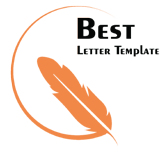 